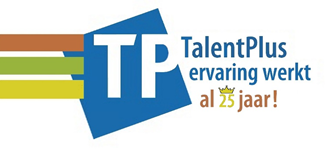 Profielschets voorzitter TalentPlus (vrijwilligersfunctie)Vacature titel
Voorzitter bij TalentPlus

Soort vacature
Vrijwilligerswerk
Vacature landelijk voorzitterOrganisatieomschrijvingTalentPlus
Talent Plus is een landelijke vereniging van werkzoekende 45plussers op WO/HBO/ niveau en heeft één of meer afdelingen in elf van de twaalf provincies. De leden worden vertegenwoordigd door de afdelingsvoorzitters. Tweemaal per jaar wordt een Algemeen Voorzitters Overleg (Avo) uitgeschreven.*Doel: TalentPlus heeft maar één doel: participatie van haar leden op de arbeidsmarkt. De leden van TalentPlus zijn gemotiveerde werkzoekende professionals uit vrijwel alle denkbare beroepssectoren binnen de Nederlandse arbeidsmarkt. We proberen onze leden te ondersteunen bij het vinden van passend werk of het starten van een eigen onderneming. Lid zijn van TalentPlus is vrijwillig maar niet vrijblijvend. Het is een kwestie van halen en brengen, het uitwisselen van kennis en informatie. Een Netwerkorganisatie waar leden gebruik maken van elkaars kennis, kunde en vooral van elkaars netwerk. Elkaar coachen, scherp houdend en blijvend motiveren om onderscheidend te worden op de moderne arbeidsmarkt.Verandering.De arbeidsmarkt veranderd snel. Verandering en aanpassing is om die reden noodzakelijk, ook voor TalentPlus. En ja er staan veranderingen op stapel, veranderingen op het gebied van organisatiestructuur en veranderingen op het gebied van productontwikkeling. Ook is er een verandering aanstaande op het gebied van personele bezetting. Onze voorzitter zal na twee bestuurstermijnen zijn taak met ingang van 1 mei beëindigen.Wat zoeken en bieden wijTalentPlus zoekt met ingang van 1 mei een landelijk voorzitter op WO/HBO niveau. De voorzitter vormt met de penningmeester en secretaris het landelijk bestuur. Het bestuur wordt ondersteund door de websitebeheerder/leden administrateur.Met wie maken we graag kennis? Je hebt al eerder met de bestuurdershamer gezwaaid. Je bent enthousiast, betrouwbaar, transparant en hebt een open houding t.a.v. vernieuwing. Je bent bereid afdelingen te faciliteren en te coachen met je kennis en kunde De organisatie bestaat uit regionale voorzitters en vicevoorzitters die zorgdragen voor de wekelijkse bijeenkomsten op afdelingsniveau.Voor de functie van voorzitter geldt een onkostenregeling passend binnen de fiscale wetgeving. Een bestuursaansprakelijkheidsverzekering is van toepassingDe termijn zoals voor bestuursleden statutair is vastgelegd bedraagt 3 jaar, volgens het rooster aftredende bestuursleden behoord één herbenoeming voor eveneens 3 jaar tot de mogelijkheden. Kandidaten zonder werkdrukbezwaring genieten de voorkeur.TakenHet hoofdbestuur en de gezamenlijke afdelingsbestuurders van TalentPlus zijn gezamenlijk verantwoordelijk voor het ontwerp, de totstandkoming en uitvoering van beleidszaken. Het beleid is een is een co-creatie tussen landelijk bestuur en lokale afdelingen.De voorzitter zit zowel het landelijk voorzittersoverleg voor als het periodiek voorzittersoverleg. Daarnaast bereidt de voorzitter met het bestuur nieuwe ontwikkelingen voor en agendeert lopende zaken in betreffende agenda’s. Ook onderhoudt de landelijk voorzitter de contacten met lokale voorzitters en landelijke stakeholders. Dit houdt in dat wederzijdse communicatie en samenwerking met afdelingen en landelijk stakeholders bevorderd en gestimuleerd dienen te worden. Wanneer u affiniteit, kennis en/of ervaring heeft met ouderenwerkloosheid en hier een rol in wilt spelen verzoeken wij u om een sollicitatiebrief met CV te sturen naar voorzitter@talentplus.nl  Wanneer u nog vragen heeft, kunt u contact opnemen met de heren J. Janse voorzitter of W. van Reen, penningmeester. penningmeester@talentplus.nl  Organisatie informatie is ook te vinden op onze website www.talentplus.nl Plaats en tijdGedurende de coronaperiode vinden alle overlegstructuren binnen TalentPlus via Zoom video conference plaats. Na normalisatie van de contactbeperking vinden er twee algemene voorzitters overleggen plaats. Deze worden bij voorkeur centraal in het land georganiseerd. Periodiek is er voorzittersoverleg met een frequentie van 1 keer per twee maanden of zoveel meer als de situatie vraagt. Dit overleg zal overwegend via video conference plaatsvinden.